Об установлении границ территории, на которой осуществляется общественная организация территориального общественного самоуправления «Белоозерский» деревни Белое Озеро Яльчикского района Чувашской РеспубликиВ соответствии со ст. 27 Федерального закона от 6 октября 2003 года  № 131-ФЗ «Об общих принципах организации местного самоуправления в Российской Федерации», Уставом Яльчикского муниципаального округа Чувашской Республики, Собрание депутатов Яльчикского муниципального округа  Чувашской Республики решило:Установить границы территории Новошимкусского территориального отдела, на которой осуществляется общественная организация территориального общественного самоуправления «Белоозерский» деревни Белое Озеро Яльчикского района Чувашской Республики, согласно приложения к настоящему решению.Настоящее решение вступает в силу после его официального опубликования в  периодическом печатном издании «Вестник Яльчикского муниципального округа».Председатель Собрания депутатовЯльчикского муниципальногоокруга Чувашской Республики                                                          В.В.СядуковУтвержденырешением Собрания депутатовЯльчикского муниципального округаЧувашской Республикиот   02.06.2023 г.   №4/6-с      (приложение)Границы территории Новошимкусского территориального отдела,на которой осуществляется общественная организация территориальногообщественного самоуправления «Белоозерский» деревни Белое Озеро Яльчикского района Чувашской РеспубликиЧёваш РеспубликиЕлч.к муниципаллё округ.н депутатсен Пухёв.ЙЫШЁНУ2023 =? июн.н 02 -м.ш. № 4/6-с        Елч.к ял.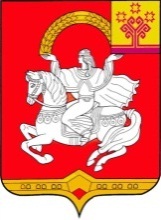  Чувашская  РеспубликаСобрание депутатов Яльчикского муниципального округаРЕШЕНИЕ       « 02  »  июня 2023 г. №4/6-с    село Яльчики№№Название ТОСТерритория, на которой осуществляется общественная организация территориального общественного самоуправленияКоличество граждан, участвующих в общественной организации территориального общественного самоуправления1ТОС «Белоозерский»Деревня Белое Озеро ( ул. Ленина, ул. Набережная, ул. Центральная, ул. Свердлова   ул. Советская, ул. Гагарина  )162